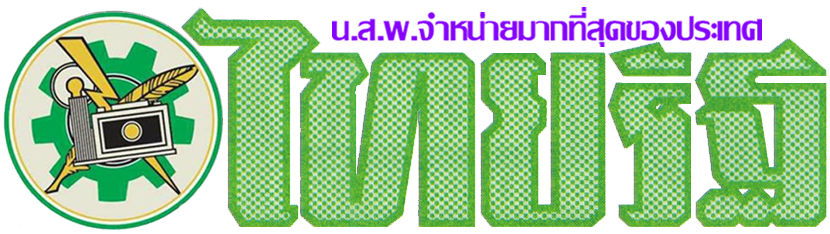 ข่าวประจำวันศุกร์ที่ 20 เมษายน 2561 หน้าที่  15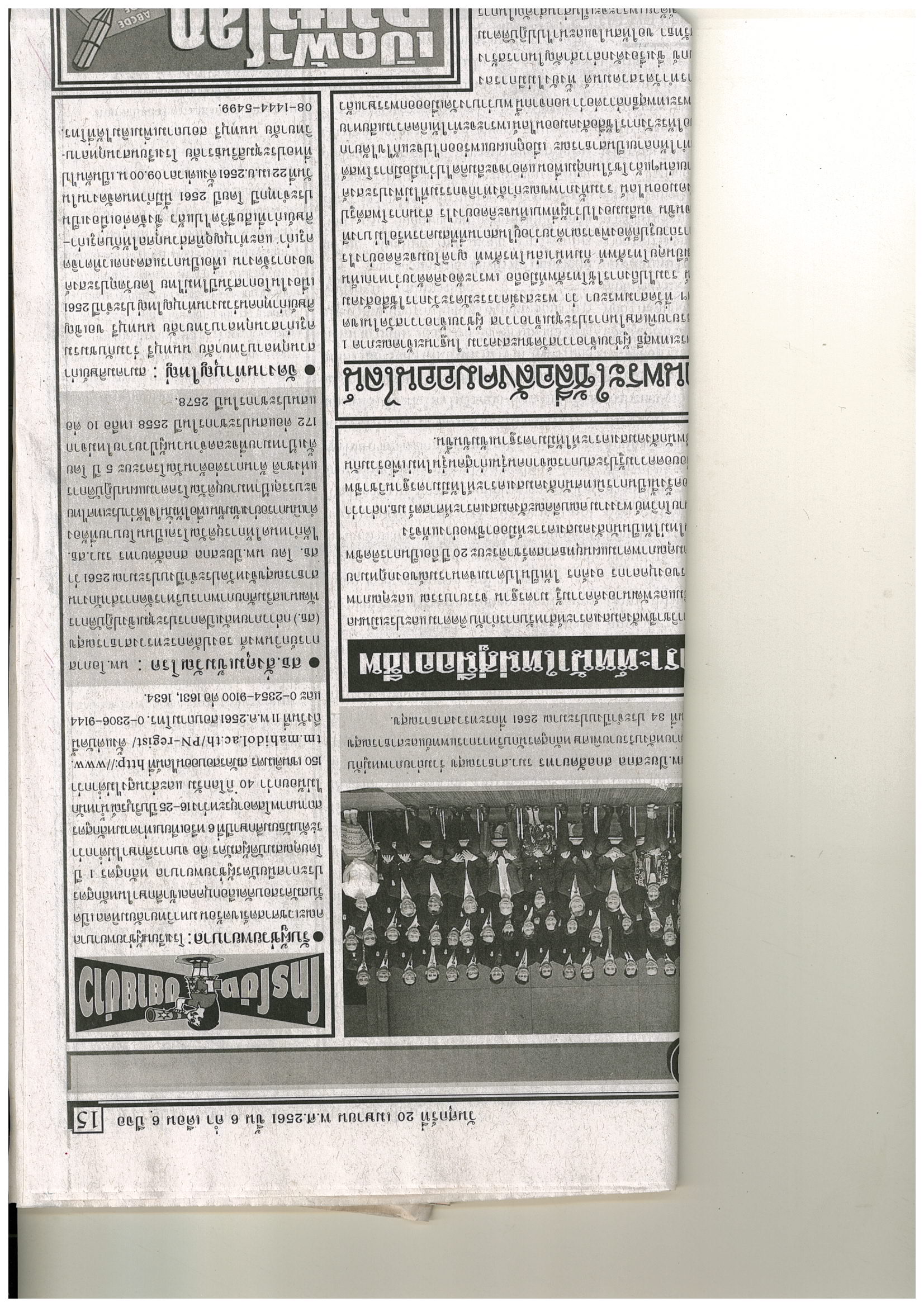 